На основу члана 63. став 1. и члана 54. Закона о јавним набавкама („Сл. Гласник РС“ број 124/12, 14/15 и 68/15) Комисија за јавну набавку обавештава сва заинтересована лица у поступку да је извршена измена и допуна Конкурсне документације за јавну набавку Услуге надзорног органа који ће вршити стручни надзор над извођењем радова на изградњи београдске обилазнице на аутопуту Е70/75, деоница: Мост преко реке Саве код Остружнице – Бубањ Поток (сектори 4, 5 и 6), редни број ЈН 39/2018 ИЗМЕНА И ДОПУНА КОНКУРСНЕ ДОКУМЕНТАЦИЈЕ БРОЈ 21. На страни 42 Конкурсне документације у одељку потребан кадровски капацитет (чл. 76. ст. 2. Закона), под редним бројем 3.  мења се следећи текст:тако да сада гласи:2. На страни 50 Конкурсне документације мења се следећи текст:„Подизвођачи не могу допуњавати за понуђача потребне доказе о испуњавању  обавезног услова из члана 75. став 1. тачка“тако да сада гласи:„Подизвођачи не могу допуњавати за понуђача потребне доказе о испуњавању  обавезног услова из члана 75. став 1. тачка тач. 1) до 4).“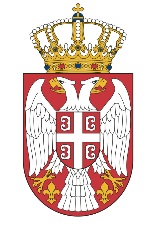 Република СрбијаМИНИСТАРСТВО ГРАЂЕВИНАРСТВА,САОБРАЋАЈА И ИНФРАСТРУКТУРЕБрој: 404-02-141/7/2018-03Датум: 19.11.2018. годинеНемањина 22-26, Београд3Надзорни орган за мостове и инжењерске конструкције2Дипломирани грађевински инжењер• радна биографија;
• уговор о радном ангажовању са понуђачем за наведено лице са пуним радним временом;
•Лиценца бр. 310 или 312 или 410 или 412 и потврда ИКС о важењу захтеване лиценце;• потврда о радном искуству у струци или фотокопија радне књижице или уговор о радном ангажовању у струци;3Надзорни орган за мостове и инжењерске конструкције2Минимум 10 година искуства у струци• радна биографија;
• уговор о радном ангажовању са понуђачем за наведено лице са пуним радним временом;
•Лиценца бр. 310 или 312 или 410 или 412 и потврда ИКС о важењу захтеване лиценце;• потврда о радном искуству у струци или фотокопија радне књижице или уговор о радном ангажовању у струци;3Надзорни орган за мостове и инжењерске конструкције2Важећа лиценца• радна биографија;
• уговор о радном ангажовању са понуђачем за наведено лице са пуним радним временом;
•Лиценца бр. 310 или 312 или 410 или 412 и потврда ИКС о важењу захтеване лиценце;• потврда о радном искуству у струци или фотокопија радне књижице или уговор о радном ангажовању у струци;3Надзорни орган за мостове и инжењерске конструкције2Искуство у надзору на најмање  2 пројекта као  надзорни орган, изградњe/ реконструкцијe/ рехабилитацијe  објеката на државним путевима и то:најмање 1 пројекат моста дужине преко 50 m инајмање 1 пројекат мостова појединачне дужине преко 15 m или денивелисане раскрснице,окончаних у последњих 10 година.Потврде Наручилаца о извршеним пословима  као руководилац /главни надзорни орган, изградњe/ реконструкцијe/ рехабилитацијe објеката на државнм путевима и решења о именовању.Mодели образаца потврде дати су у конкурсној документацији.3Надзорни орган за мостове и инжењерске конструкције2Дипломирани грађевински инжењер• радна биографија;
• уговор о радном ангажовању са понуђачем за наведено лице са пуним радним временом;
•Лиценца бр. 310 или 312 или 410 или 412 и потврда ИКС о важењу захтеване лиценце;• потврда о радном искуству у струци или фотокопија радне књижице или уговор о радном ангажовању у струци;3Надзорни орган за мостове и инжењерске конструкције2Минимум 10 година искуства у струци• радна биографија;
• уговор о радном ангажовању са понуђачем за наведено лице са пуним радним временом;
•Лиценца бр. 310 или 312 или 410 или 412 и потврда ИКС о важењу захтеване лиценце;• потврда о радном искуству у струци или фотокопија радне књижице или уговор о радном ангажовању у струци;3Надзорни орган за мостове и инжењерске конструкције2Важећа лиценца• радна биографија;
• уговор о радном ангажовању са понуђачем за наведено лице са пуним радним временом;
•Лиценца бр. 310 или 312 или 410 или 412 и потврда ИКС о важењу захтеване лиценце;• потврда о радном искуству у струци или фотокопија радне књижице или уговор о радном ангажовању у струци;3Надзорни орган за мостове и инжењерске конструкције2Искуство у надзору на најмање  2 пројекта као  одговорни надзорни орган, изградњe/ реконструкцијe/ рехабилитацијe  објеката на државним путевима и то:најмање 1 пројекат моста дужине преко 50 m инајмање 1 пројекат мостова појединачне дужине преко 15 m или денивелисане раскрснице,окончаних у последњих 10 година.Потврде Наручилаца о извршеним пословима  као одговорни надзорни орган, изградњe/ реконструкцијe/ рехабилитацијe објеката на државнм путевима и решења о именовању.Mодели образаца потврде дати су у конкурсној документацији.